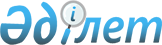 "Бөлек жергілікті қоғамдастық жиындарын өткізудің қағидаларын бекіту туралы" Қазалы аудандық мәслихатының 2015 жылғы 2 наурыздағы №284 шешімінің күші жойылды деп тану туралыҚызылорда облысы Қазалы аудандық мәслихатының 2024 жылғы 6 мамырдағы № 223 шешімі. Қызылорда облысының Әділет департаментінде 2024 жылғы 10 мамырда № 8520-11 болып тіркелді
      "Құқықтық актілер туралы" Қазақстан Республикасы Заңының 27-бабына сәйкес Қазалы аудандық мәслихаты ШЕШІМ ҚАБЫЛДАДЫ:
      1. "Бөлек жергілікті қоғамдастық жиындарын өткізудің қағидаларын бекіту туралы" Қазалы аудандық мәслихатының 2015 жылғы 2 наурыздағы №284 шешімінің (Нормативтік құқықтық актілерді мемлекеттік тіркеу тізілімінде №4933 болып тіркелген) күші жойылды деп танылсын. 
      2. Осы шешім оның алғашқы ресми жарияланған күнінен кейін күнтізбелік он күн өткен соң қолданысқа енгізіледі.
					© 2012. Қазақстан Республикасы Әділет министрлігінің «Қазақстан Республикасының Заңнама және құқықтық ақпарат институты» ШЖҚ РМК
				
      Қазалы аудандық мәслихатының төрағасы 

Ғ. ӘЛІШ
